Name of Journal: World Journal of Clinical CasesManuscript NO: 57276Manuscript Type: CASE REPORTCutaneous ciliated cyst on the anterior neck in young women: A case reportKim YH et al. Cutaneous ciliated cyst in anterior neckYon Hee Kim, Jihyoun LeeYon Hee Kim, Department of Pathology, Soonchunhyang University Seoul Hospital, Seoul 04401, South KoreaJihyoun Lee, Department of Surgery, Soonchunhyang University Seoul Hospital, Seoul 04401, South KoreaAuthor contributions: Lee J and Kim YH contributed equally to this work; Lee J and Kim YH designed research; Lee J and Kim YH performed research, analyzed data, and wrote the paper.Supported by the Soonchunhyang University Research Fund.Corresponding author: Jihyoun Lee, MD, PhD, Associate Professor, Department of Surgery, Soonchunhyang University Seoul Hospital, 59 Daesagwan ro, Yongsan-gu, Seoul 04401, South Korea. lhthof@gmail.comReceived: June 1, 2020Revised: August 7, 2020Accepted: September 1, 2020Published online: AbstractBACKGROUNDA cutaneous ciliated cyst (CCC) is a rare, benign tumor in young female adults, which is usually found on the lower extremities. CASE SUMMARYWe found an uncommon location of CCC in the anterolateral cervical area and reviewed the literature. A 20-year-old female complained of a well-defined, painless, palpable mass that started several years ago. The mass was tense and movable and located at the anterolateral aspect of the neck. Imaging showed a non-enhancing round mass. Surgical excision biopsy was performed, and the cystic mass was revealed to be a CCC.CONCLUSIONThe rare location of CCC can be found in anterior neck area, which should be another diagnostic option for mass on anterior neck.Key words: Head and neck neoplasms; Female; Young adult; Subcutaneous mass; Mixed tumor; Mullerian; Case reportKim YH, Lee J. Cutaneous ciliated cyst on the anterior neck in young women: A case report. World J Clin Cases 2020; In pressCore tip: Cutaneous ciliated cysts are benign tumor and commonly found on lower extremities of young female adults. This case shows a rare location of cutaneous ciliated cyst found on anterior neck area, which can be another diagnostic option for evaluating anterior neck mass.INTRODUCTIONMorphologic evaluation or physical examination is helpful in the differential diagnosis of benign skin lesions in the cervical region. However, if the lesion is located deep in the subcutaneous area and does not have pathognomonic findings, such as central punctum of the epidermoid cyst, the differential diagnosis can be challenging and requires further imaging modalities. Otherwise, the location of the mass can be associated with its origin. Congenital neck masses can be classified by their location. Thyroglossal duct cyst, cervical clefts, and teratomas are mostly located at the midline, and branchial cleft anomalies, lymph nodes, and thyroid lesions are mostly located in the lateral neck	1]. Cutaneous ciliated cyst (CCC) was first reported in 1978 by Farmer and Helwig. It is a rare benign tumor of Mullerian heterotopias, and it has been reported as frequent in young females after puberty[2]. The most common location is the lower extremities. There have been serial case reports that reported unusual locations of CCC, such as the back[2], abdominal wall[3], or scalp[4]. It rarely occurs in male patients, and the locations reported are in the perineum, inguinal, and shoulder areas.To our knowledge, there are limited reports of CCC that develop in the anterolateral neck area. We report our experience and summarize previous literature. CASE PRESENTATIONChief complaintsA 20-year-old female patient visited the clinic with a palpable nodule in her right anterior neck area.History of present illnessThe mass was first noticed a few years previous, and she could barely remember, but it had not grown since then. History of past illness, personal and family historyShe did not have any specific medical history, including congenital anomaly. However, she had a family history of papillary thyroid cancer of her father.Physical examinationThe mass was located in the subcutaneous tissue of the mediolateral area of the anterior neck, close to the right head portion of the clavicle. It was movable and tense and not accompanied by pain, fever, or redness. No specific abnormality was seen on her thyroid gland and midline cervical area. Laboratory examinationsUltrasonography showed a well-demarcated low echoic round mass, measuring 2.2 cm × 1.5 cm. The complete blood count showed that the white blood cell count was 4500/mm3, hemoglobin 13.9 g/dL, hematocrit 42.8%, and platelet count 264000 /µL. Neutrophil showed 55.82% in differential count, and lymphocyte showed 32.45%, monocyte 9.32%, eosinophil 1.70%, and basophil 0.71%. Blood chemistry results, including aspartate aminotransferase, alanine aminotransferase, total bilirubin, alkaline phosphatase, uric acid, gamma guanosine triphosphate, and lactate dehydrogenase, were within normal limits. Serum β-human chorionic gonadotropin detected to be less than 1.20 mIU/mL.Imaging examinationsComputed tomography (CT) was performed for the differential diagnosis and spatial evaluation. Enhanced CT imaging showed a non-enhancing well-defined ovoid mass in the right paramidline supraclavicular fossa that measured 2.2 cm × 1 cm × 1.5 cm (Figure 1A and B), and the differential diagnosis from the image was dermoid or epidermoid cyst. FINAL DIAGNOSISShe had undergone an excisional biopsy for therapeutic and diagnostic purposes. In the gross examination, the lesion was an ovoid-shaped, solid, soft mass, and thin fibrous capsules surrounded the entire lesion. The microscopic findings revealed a well-defined and thin-walled, ovoid, unilocular cystic lesion lined by ciliated pseudostratified cuboidal to columnar epithelium showing focal intraluminal papillary projections in the subcutaneous tissue. The luminal surface of the cystic lesion was filled with amorphous proteinous materials without keratinous and solid mass-like lesion. The outer surface of the cystic lesion was completely covered with thin collagenous tissue without smooth muscle bundles. It also showed focal chronic inflammatory change with no lymphoid follicles or other components. The peritumoral subcutaneous tissue revealed no thyroid, cartilaginous, or skin appendageal tissue (Figure 2). TREARMENTAfter complete excision of the lesion, there was no development of seroma or wound infection. OUTCOME AND FOLLOW-UPAfter six months of follow-up, there was no evidence of local recurrence.DISCUSSIONThe location of CCC is mostly around the perineum or lower extremities, and is also reported in the abdominal wall, back, fingertips, and scalp. We reviewed the literature available of full-text files using PubMed search between 1978 and 2019 (Table 1). Most of the clinical features were palpable cystic masses remaining indolent for months to decades, except one report of a rapid growth two months after two years from its first notice[5]. The case reports included atients of various races, including African, Caucasian, and Asian. When the mass was ruptured during operation, the cystic contents showed clear serous or yellowish fluid materials. Limited evidence of long-term follow-up was found. Ross et al. reported a 36-year-old female patient with CCC on the dorsal aspect of the foot, found indolent since the patient’s late teens[6]. Santos et al[7] reported a 35-year-old male patient who had CCC in his right perineum; they reported no evidence of recurrence or malignant change during follow-up. CCC developed in male patients was found in a few reports[7-11]; the locations were the scalp, perineum, and back. There has been a debate whether it is a persistent Mullerian cyst or ciliated metaplasia in the eccrine cyst lining[12]. Because CCC has been regarded as Mullerian in origin, in addition to the morphologic evaluation under hematoxylin and eosin stain, there were reports of the use of estrogen receptor (ER), progesterone receptor, WT1, or PAX-8 immunostaining[13]. Like other studies, the results of the immunohistochemical staining for ER, S-100, and desmin in this patient were negative[9]. The choice of the diagnostic modality of a neck mass is sometimes challenging, especially if the mass is cystic nature. Cystic lesions on the lateral neck in young adult can have malignant potential, such as metastatic thyroid cancer[14,15]. Fine needle aspiration cytology (FNAC) can be useful in solid lesions or metastatic thyroid cancer, but the diagnostic yield might not be sufficient for a definite diagnosis in cystic masses. Moreover, FNAC can be performed for the diagnosis of thyroglossal duct cysts[16] or epidermal cysts. However, it might cause an infection that interferes with the subsequent surgical procedure. CONCLUSIONThe rare location of this case should be helpful to diagnostic decision of masses on the lateral neck in young female adults.REFERENCES1 Quintanilla-Dieck L, Penn EB Jr. Congenital Neck Masses. Clin Perinatol 2018; 45: 769-785 [PMID: 30396417 DOI: 10.1016/j.clp.2018.07.012]2 Bivin WW Jr, Heath JE, Drachenberg CB, Strauch ED, Papadimitriou JC. Cutaneous ciliated cyst: a case report with focus on mullerian heterotopia and comparison with eccrine sweat glands. Am J Dermatopathol 2010; 32: 731-734 [PMID: 20644463 DOI: 10.1097/DAD.0b013e3181d43f01]3 Fontaine DG, Lau H, Murray SK, Fraser RB, Wright JR Jr. Cutaneous ciliated cyst of the abdominal wall: a case report with a review of the literature and discussion of pathogenesis. Am J Dermatopathol 2002; 24: 63-66 [PMID: 11803285 DOI: 10.1097/00000372-200202000-00013]4 Reserva JL, Carrigg AB, Schnebelen AM, Hiatt KM, Cheung WL. Cutaneous ciliated cyst of the scalp: a case report of a cutaneous ciliated eccrine cyst and a brief review of the literature. Am J Dermatopathol 2014; 36: 679-682 [PMID: 25051045 DOI: 10.1097/DAD.0b013e3182a00c09]5 Tachibana T, Sakamoto F, Ito M, Ito K, Kaneko Y, Takenouchi T. Cutaneous ciliated cyst: a case report and histochemical, immunohistochemical, and ultrastructural study. J Cutan Pathol 1995; 22: 33-37 [PMID: 7751476 DOI: 10.1111/j.1600-0560.1995.tb00736.x]6 Ross AJ, Schwartz RA. Ciliated cutaneous cyst of the foot. J Surg Oncol 1983; 24: 90-93 [PMID: 6632899 DOI: 10.1002/jso.2930240203]7 Santos LD, Mendelsohn G. Perineal cutaneous ciliated cyst in a male. Pathology 2004; 36: 369-370 [PMID: 15370143 DOI: 10.1080/00313020410001721618]8 Trotter SE, Rassl DM, Saad M, Sharif H, Ali M. Cutaneous ciliated cyst occurring in a male. Histopathology 1994; 25: 492-493 [PMID: 7868090 DOI: 10.1111/j.1365-2559.1994.tb00013.x]9 Ashton MA. Cutaneous ciliated cyst of the lower limb in a male. Histopathology 1995; 26: 467-469 [PMID: 7544765 DOI: 10.1111/j.1365-2559.1995.tb00256.x]10 Ohba N, Tsuruta D, Muraoka M, Haba T, Ishii M. Cutaneous ciliated cyst on the cheek in a male. Int J Dermatol 2002; 41: 48-49 [PMID: 11895515 DOI: 10.1046/j.1365-4362.2002.1326_3.x]11 Lee JS, Kim YC, Lee ES. Cutaneous ciliated cyst of the inguinal area in a man. J Dermatol 2006; 33: 146-149 [PMID: 16556287 DOI: 10.1111/j.1346-8138.2006.00032.x]12 Kim Y, Kim H. The Cutaneous Ciliated Cyst in Young Male: The Possibility of Ciliated Cutaneous Eccrine Cyst. Case Rep Med 2015; 2015: 589831 [PMID: 26491452 DOI: 10.1155/2015/589831]13 Fabien-Dupuis C, Cooper B, Upperman J, Zhou S, Shillingford N. Mullerian-Type Ciliated Cyst of the Thigh with PAX-8 and WT1 Positivity: A Case Report and Review of the Literature. Case Rep Med 2016; 2016: 2487820 [PMID: 28070193 DOI: 10.1155/2016/2487820]14 Yehuda M, Schechter ME, Abu-Ghanem N, Golan G, Horowitz G, Fliss DM, Abu-Ghanem S. The incidence of malignancy in clinically benign cystic lesions of the lateral neck: our experience and proposed diagnostic algorithm. Eur Arch Otorhinolaryngol 2018; 275: 767-773 [PMID: 29282522 DOI: 10.1007/s00405-017-4855-6]15 Seven H, Gurkan A, Cinar U, Vural C, Turgut S. Incidence of occult thyroid carcinoma metastases in lateral cervical cysts. Am J Otolaryngol 2004; 25: 11-17 [PMID: 15011201 DOI: 10.1016/j.amjoto.2003.10.002]16 Shahin A, Burroughs FH, Kirby JP, Ali SZ. Thyroglossal duct cyst: a cytopathologic study of 26 cases. Diagn Cytopathol 2005; 33: 365-369 [PMID: 16299737 DOI: 10.1002/dc.20346]17 Park CH, Grisoni E, Reid JD. Cutaneous ciliated cyst case report and discussion of pathogenesis. J Pediatr Surg 1982; 17: 410-411 [PMID: 7120010 DOI: 10.1016/s0022-3468(82)80500-9]18 al-Nafussi AI, Carder P. Cutaneous ciliated cyst: a case report and immunohistochemical comparison with fallopian tube. Histopathology 1990; 16: 595-598 [PMID: 1695890 DOI: 10.1111/j.1365-2559.1990.tb01165.x]19 Sickel JZ. Cutaneous ciliated cyst of the scalp. A case report with immunohistochemical evidence for estrogen and progesterone receptors. Am J Dermatopathol 1994; 16: 76-79 [PMID: 7512802 DOI: 10.1097/00000372-199402000-00015]20 Yokozaki H, Yanagawa E, Harada M, Tahara E. Cutaneous ciliated cyst of the right lower leg. Pathol Int 1999; 49: 354-357 [PMID: 10365857 DOI: 10.1046/j.1440-1827.1999.00872.x]21 Dini M, Lo Russo G, Baroni G, Colafranceschi M. Cutaneous ciliated cyst: a case report with immunohistochemical evidence for dynein in ciliated cells. Am J Dermatopathol 2000; 22: 519-523 [PMID: 11190444 DOI: 10.1097/00000372-200012000-00007]22 Lee MT, Heller DS, Lambert WC, Bethel C. Cutaneous ciliated cyst with interspersed apocrine features presenting as a pilonidal cyst in a child. Pediatr Dev Pathol 2001; 4: 310-312 [PMID: 11370270 DOI: 10.1007/s100240010175]23 Vadmal MS, Makarewicz K, Fontaine DG, Wright JR Jr. Cutaneous ciliated cyst of the abdominal wall. Am J Dermatopathol 2002; 24: 452-3; author reply 453 [PMID: 12357212 DOI: 10.1097/00000372-200210000-00022]24 Kim DY, Park SG, Lee JH, Kim YC, Lee KH. A case of cutaneous ciliated cyst on the umbilicus mimicking omphalomesenteric duct cyst and urachal cyst. J Eur Acad Dermatol Venereol 2006; 20: 1161-1162 [PMID: 16987293 DOI: 10.1111/j.1468-3083.2006.01661.x]25 Chong SJ, Kim SY, Kim HS, Kim GM, Kim SY, Jung JH. Cutaneous ciliated cyst in a 16-year-old girl. J Am Acad Dermatol 2007; 56: 159-160 [PMID: 17097367 DOI: 10.1016/j.jaad.2006.08.005]26 Torisu-Itakura H, Itakura E, Horiuchi R, Matsumura M, Kiryu H, Takeshita T, Ohjimi Y, Furue M. Cutaneous ciliated cyst on the leg in a woman of menopausal age. Acta Derm Venereol 2009; 89: 323-324 [PMID: 19479143 DOI: 10.2340/00015555-0626]27 Ashturkar AV, Pathak GS, Joshi AR. Cutaneous ciliated cyst over knee. J Cutan Aesthet Surg 2011; 4: 158-159 [PMID: 21976917 DOI: 10.4103/0974-2077.85051]28 Gelincik I. Cutaneous ciliated cyst in the subcutaneous area. Indian J Pathol Microbiol 2011; 54: 150-151 [PMID: 21393902 DOI: 10.4103/0377-4929.77380]29 Hung T, Yang A, Binder SW, Barnhill RL. Cutaneous ciliated cyst on the finger: a cutaneous mullerian cyst. Am J Dermatopathol 2012; 34: 335-338 [PMID: 22240776 DOI: 10.1097/DAD.0b013e3182330550]30 Kavishwar VS, Waghmare RS, Puranik GV, Chadha K. Cutaneous ciliated cyst of right popliteal fossa. J Assoc Physicians India 2014; 62: 85-87 [PMID: 25906539]31 Oh JS, Bhalla VK, Needham L, Sharma S, Pipkin WL, Hatley RM, Howell CG. Müllerian-type, cutaneous ciliated cyst in the gluteal cleft mimicking a pilonidal cyst. Pediatr Surg Int 2014; 30: 545-548 [PMID: 23913265 DOI: 10.1007/s00383-013-3363-z]32 Keisling M, Marinovich A, Burkey B. Photoletter to the editor: Subcutaneous ciliated Mullerian cyst. J Dermatol Case Rep 2015; 9: 116-117 [PMID: 26848322 DOI: 10.3315/jdcr.2015.1218]33 Swarbrick N, Harvey NT, Wood BA. Cutaneous ciliated cyst of the scrotum. Pathology 2015; 47: 593-595 [PMID: 26308134 DOI: 10.1097/PAT.0000000000000309]34 Doğan G, İpek H, Metin M, Özkayar Ö, Afşarlar ÇE. Cutaneous Ciliated Cyst in an Unusual Location: Between Two Scapulas. Case Rep Surg 2018; 2018: 5961913 [PMID: 29808156 DOI: 10.1155/2018/5961913]35 Orleans RA, Magro CM, Varghese GI. A subcutaneous nodule on the mid back. JAAD Case Rep 2019; 5: 252-254 [PMID: 30891472 DOI: 10.1016/j.jdcr.2018.12.009]FootnotesInformed consent statement: Approval from the institutional review board was obtained (IRB no. 2020-04-027) for this case review. The informed consent was obtained from the patient.Conflict-of-interest statement: All authors have no potential conflicts of interest to disclose. CARE Checklist (2016) statement: This case report was revised according to the CARE checklist.Open-Access: This article is an open-access article that was selected by an in-house editor and fully peer-reviewed by external reviewers. It is distributed in accordance with the Creative Commons Attribution NonCommercial (CC BY-NC 4.0) license, which permits others to distribute, remix, adapt, build upon this work non-commercially, and license their derivative works on different terms, provided the original work is properly cited and the use is non-commercial. See: http://creativecommons.org/Licenses/by-nc/4.0/Manuscript source: Unsolicited manuscriptCorresponding Author's Membership in Professional Societies: Korean Surgical Society.Peer-review started: June 1, 2020First decision: June 19, 2020Article in press: Specialty type: SurgeryCountry/Territory of origin: South KoreaPeer-review report’s scientific quality classificationGrade A (Excellent): 0Grade B (Very good): 0Grade C (Good): CGrade D (Fair): 0Grade E (Poor): 0P-Reviewer: Luo WR S-Editor: Wang JL L-Editor: P-Editor: Figure LegendsA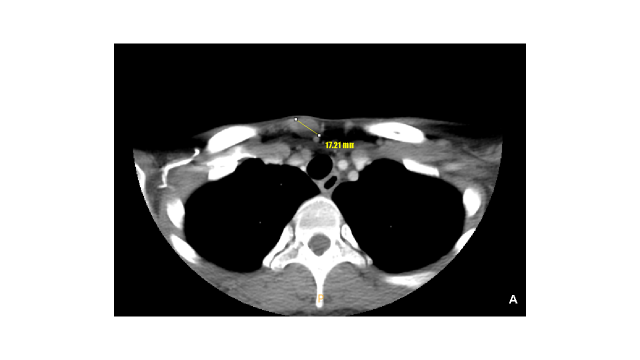 B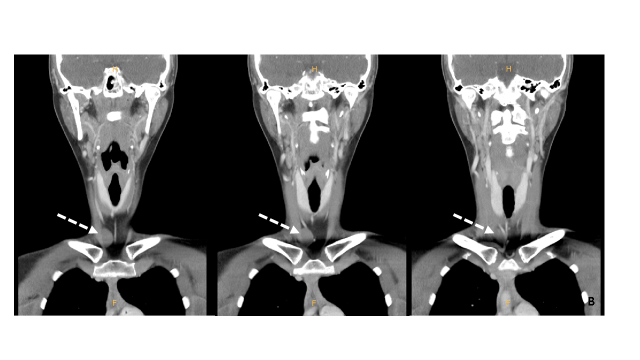 Figure 1 Enhanced computed tomography of the neck. A: Non-enhancing round mass on the subcutaneous area in the anterior neck area in axial view; B: Serial images of coronal section.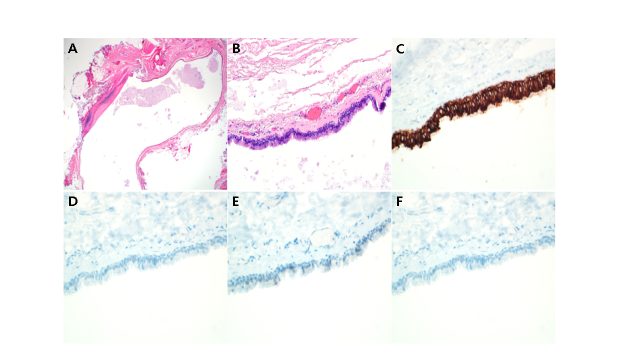 Figure 2 Pathologic findings reveal a well-defined ovoid unilocular cystic lesion lined by ciliated pseudostratified cuboidal to columnar epithelium. A and B: Focal intraluminal papillary projections in the subcutaneous tissue (Hematoxylin and eosin stain, × 400); C: The lining epithelium reveals immunoreactive cytokeratin (cytokeratin, × 400); D-F: It reveals negative findings for immunostainings (D: Estrogen receptor, × 400; E: Desmin, × 400; F: S-100, × 400).Table 1 Literature review in clinical features of cutaneous ciliated cystNA: Not available.Ref.Sex, (Age, yr)RaceClinical features of location, size and durationOutcomePark et al[17], 1982F (15)NAUpper half of right thigh, 2 cm, no increase in size over 7 moNARoss et al[6], 1983F (36)AfricanDorsal aspect of left foot, 3.5 cm, noticable at late teensNo chance since late teensal-Nafussi et al[18], 1990F (42)NAA 4.5 cm painless mass with no increase in size over 2 yearsNASickel et al[19], 1994)F (20)African4 cm mass lasted over 2 yearsNATrotter et al[8], 1994M (28)Caucasiandorsal aspect of left foot, 3 cmNAAshton et al[9], 1995M (27)NASole of right foot 2 cm, 2 years NATachibana et al[5], 1995F (19)AsianBottock, 5.5cm, 2 yearsNAYokozaki et al[20], 1999F (23)AsianRight lower leg, 2.5 cm, growing during 12 monthsNADini et al[21], 2000F (12)CaucacianSacrococcygeal area, 1.4 cm, enlarged slightly over 1 monthNALee et al[22], 2001F (13)NAMidline coccygeal lesion, 2.5 cmNAFontaine et al[3], 2002F (14)NARight lower abdomen, 2 cm, 3 months, growing massNAOhba et al[10], 2002M (53)NA2 cm, 2 years of historyNAVadmal et al[23], 2002F (18)NAleft flank, 0.7 cm, 6-7 months durationNASantos et al[7], 2004M (35)AsianRight perineum, 3.5 cmNo evidence of recurrenceKim et al[24], 2006F (41)NA1.5 cm, slowly growing during 3 moNALee et al[11], 2006M (56)NARight inguinal area, 1.5 cm, 3 yearsNAChong et al[25], 2006F (16)NA1 year duration of painless nodule, increasing in sizeNATorisu et al[26], 2008F (51)AsianPosterior aspect of left leg, gradually increase during 2 yearsNABivin et al[2], 2010F (13)AfricanRight leg, 2 cm, slowly growing over 2 yearsNAAshturkar et al[27], 2011F (18)NARight knee, 3 cm, gradually increasing mass during 4 yearsNAGelincik et al[28], 2011F (25)NASubcutaneous area, 2 yearsNAHung et al[29], 2012F (16)NALeft thumb, 1.1 cmNAKavishwar et al[30], 2014F (38)NARight popliteal fossa, 3 cmNAOh et al[31], 2014F (13)Caucasian3 cmNAReserva et al[4], 2014F (53)AfricanVertex mass, lifelong historyNAKeisling et al[32], 2015F (14)NARight lower leg, 2 cmNAKim et al[12], 2015M (7)NALeft shoulder, 1 cm, 3 yearsNASwarbrick et al[33], 2015M (14)NAScrotal cystNAFabien-Dupuis et al[13], 2016F (16)NARight thigh, 2.5 cm, 3 yearsNADoğan et al[34], 2018F (13)NABetween scapula, 2 cm, few monthsNAOrleans et al[35], 2019F (37)AfricanMid back, 3.5 cm, years of historyNA